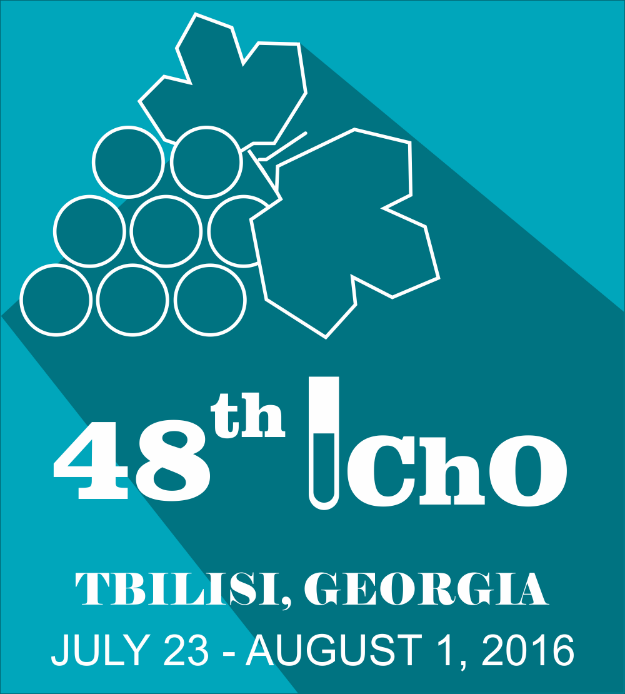 48th International Chemistry OlympiadPractical Part I.26 July 2016Tbilisi, GeorgiaInstructionsBegin only when the START command is given. The exam contains two parts. You have 100 minutes to work on Part I (Task 1). After this you will have to leave the lab for 30 minutes.Part I of the exam (Task 1) contains 5 pages, its answer sheets have 3 pages. Follow the safety rules announced in the preparatory tasks. You get one warning for violations. On the second warning you will get disqualified.Wear your lab coat and safety goggles while in the lab. Ask your lab assistant for the gloves of your size when you need them.Use only the pen, marker pen and calculator provided. Do not write with the marker on paper; use it only to label glass or plastic labware.Make sure that your student code is on every answer sheet.All answers must be written in the appropriate boxes on the answer sheet. Anything written elsewhere will not be graded. Use the reverse of the exam sheets if you need scratch paper.You have no access to sinks in the lab. You are provided with a sufficient quantity of labware. Only a few items need to be used again. Wash these carefully with an appropriate solvent into the waste container. Use the brush if needed. Distilled water and paper tissues are freely available.Liquid waste is to be put into the container labeled “LIQUID WASTE”. Do not put rubbish (tissues, plastic, etc.) in this container, but into the waste baskets in the lab.Chemicals and labware are not supposed to be refilled or replaced. Each such incident (other than the first in the entire exam, which you will be allowed) will result in the loss of 1 point from your 40 practical points.Raise your hand if you have a safety question or you need a restroom break or drinking water.When you have finished this part of the examination, put your answer sheet into the envelope provided and leave it on the table. Do not seal the envelope. You will not have further access to the answer sheets from this part.You must stop your work immediately when the STOP command is given. A delay in doing this may lead to cancellation of your exam. Do not leave your place until permitted by the lab assistants. You can keep the task text.The official English version of this examination is available on request only for clarification.LabwareChemicals* Nitric acid and ammonia solutions are needed in a subsequent task. Task 1You have 10 different compounds dissolved in water in 5 unknown solutions. Each numbered container contains two of the following compounds in aqueous solution (every compound is used, and each compound is used only once):AgNO3, Al2(SO4)3, Ba(NO3)2, Fe(NO3)3, KI, KIO3, Na2CO3, Na2SO3, MgCl2, NH3You are given HNO3 solution, NaOH solution, hexane and the aqueous solutions of the 10 pure compounds listed above.You can use empty test tubes and any of the liquids provided (including the unknowns) to identify the unknown samples. A funnel and filter paper can be used for separation.Identify the compounds in the solutions 1-5. Give the number of the solution that contains the individual compounds on the answer sheet. Indicate two observations caused by a chemical reaction for each compound in your unknown mixtures by giving the letter code of the appropriate observation (choose one or more from the list), and write appropriate balanced ionic equation(s) that explain the observation. At least one of the reactions has to be specific for clearly identifying the compound from this selection of unknowns.Note: After the STOP signal close all the centrifuge test tubes containing the unknown mixtures with the blue caps labeled with the student code and leave these in the rack.48th International Chemistry OlympiadPractical Part I.Answer Sheets26 July 2016Tbilisi, GeorgiaTask 1	13% of the totalOnly fill out this table when you are ready with all your assignments. Use the following observation codes:Replacements:48th International Chemistry OlympiadPractical Part II.26 July 2016Tbilisi, GeorgiaInstructionsYou have a 15 minute reading time before you start work. Begin reading only when the START command is given. Follow the safety rules announced in the preparatory tasks. You get one warning for violations. On the second warning you will get disqualified.Wear your lab coat and safety goggles while in the lab. Ask your lab assistant for the gloves of your size when you need them.Use only the pen, marker pen and calculator provided. Do not write with the marker on paper; use it only to label glass or plastic labware.Make sure that your student code is on every answer sheet.All answers must be written in the appropriate boxes on the answer sheet. Anything written elsewhere will not be graded. Use the reverse of the exam sheets if you need scratch paper.You have no access to sinks in the lab. You are provided with a sufficient quantity of labware. Only a few items need to be used again. Wash these carefully with appropriate solvent into the waste container. Use the brush if needed. Distilled water and paper tissues are freely available.Liquid waste is to be put into the container labeled “LIQUID WASTE”. Do not put rubbish (tissues, plastic, etc.) in this container, but Chemicals and labware are not supposed to be refilled or replaced. Each such incident (other than the first in the entire exam, which you will be allowed) will result in the loss of 1 point from your 40 practical points.Raise your hand if you have a safety question or you need a restroom break or drinking water.When you have finished the examination, put your answer sheet into the envelope provided and leave it on the table. Do not seal the envelope.You must stop your work immediately when the STOP command is given. A delay in doing this may lead to cancellation of your exam. Do not leave your place until permitted by the lab assistants. You can keep the task text.The official English version of this examination is available on request only for clarification.Instructions specific for Part IIThe working time for Part II (Task 2 and 3) is 200 minutes.Start Part II with Task 2. When you are ready to start with Task 3, tell the lab assistant, and you will receive the chemicals and labware for Task 3. Reagents for Task 2 will be taken away from you at this point.Part II of the exam (Task 2-3) contains 10 pages, its answer sheets have 6 pages.Ask the lab assistants when you need your alcohol lamp lighted. Heat only glass test tubes. Close the alcohol lamp with the cap when finished.LabwareChemicals*In the quantity left after doing Task 1. Periodic table with relative atomic massesTask 2Determination of fluoride and chloride content in mineral waterGeorgia is world famous for its splendid mineral waters. Many of these are used to cure various diseases. Manufacturers have to carefully control the ionic composition of waters, fluoride and chloride being among the most important ions.Visual colorimetric detection of fluorideThe method of fluoride determination is based on the decrease in the color intensity of zirconium(IV)-Alizarin Red S complex in the presence of fluoride ions due to formation of a more stable colorless complex. The equilibrium is achieved in about 20 minutes after the reagent addition. The fluoride concentration is determined visually by comparing the color developed in the sample with those in the calibration solutions.Transfer 9.0 cm3 of mineral water from the sample into the plastic test tube labeled “X”.Calculate how much of the 9.0 mg/dm3 standard fluoride solution you will need to prepare a set of calibration solutions with the following fluoride ion content: 0.0; 1.0; 2.0; 3.5; 5.0; 6.5; 8.0 mg/dm3 (calculate for 9.0 cm3 of each solution). Using the 1.0 cm3 and 10.0 cm3 graduated pipettes, add the calculated amounts of the standard fluoride solution to the test-tubes, then add 1.0 cm3 of Zirconyl Alizarin indicator into each test tube, and bring the volume in each calibration test tube to the 10.0 cm3 mark with distilled water (the mark is shown in the figure with the arrow).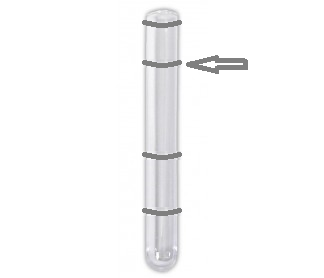 2.1.1.	Report the fluoride volumes used in your dilutions.Mix the obtained solutions in the test tubes. Set the tube rack aside for at least 20 minutes.2.1.2.	Compare the color of the sample and the calibration solutions looking on them from the top down and from the front. Select the concentration of the standard that is closest to the fluoride concentration of the water sample.Note: the rack with the test tubes will be photographed by the lab staff after the whole exam is finished. Standardization of silver nitrate solution by the Mohr methodTransfer 10.0 cm3 of the standard 0.0500 mol/dm3 NaCl solution into an Erlenmeyer flask using the bulb (Mohr) pipette. Add approximately 20 cm3 of distilled water and 10 drops of 10% aqueous K2СгО4 solution.Fill a burette with the silver nitrate solution. Titrate the contents of the flask with the silver nitrate solution while vigorously mixing the solution containing the precipitate formed. The final titrant drops are added slowly with vigorous swirling of the flask. The titration is complete when the faint color change visible on titrant addition does not disappear in the pure yellow suspension. Take the final burette reading. Repeat the titration as necessary.2.2.1.	Report your volumes on the answer sheet.2.2.2.	Write balanced chemical equations for the titration of NaCl with AgNO3 and for the end-point indication reaction.2.2.3.	Calculate the concentration of the AgNO3 solution from your measurement.2.2.4.	The Mohr titration method requires a neutral medium. Write down equations for the interfering reactions that take place at lower and at higher pH.Chloride determination by the Volhard methodWash the bulb (Mohr) pipette with distilled water. Wash the Erlenmeyer flasks first with a small portion of the ammonia solution left over from Task 1 to help removing the silver salt precipitate and then with distilled water. (In case you used up all the ammonia solution in the first task, you can get a refill without penalty.)Transfer a 10.0 cm3 aliquot of the mineral water from the sample into an Erlenmeyer flask using the bulb (Mohr) pipette. Add 5 cm3 of 2 mol/dm3 nitric acid using a graduated cylinder. Add 20.00 cm3 of the silver nitrate solution from the burette and mix well the suspension. Add appr. 2 cm3 of the indicator (Fe3+) solution with the Pasteur pipette.Fill the second burette with the standard ammonium thiocyanate solution (see the exact concentration on the label). Titrate the suspension with this solution while vigorously swirling. At the end point one drop produces a faint brown color that is stable even after intense mixing. Take the final burette reading. Repeat the titration as necessary.Note. The AgCl precipitate exchanges Cl− ions with SCN– ions from the solution. If you titrate too slowly or with breaks, the brown color disappears with time, and too much titrant is spent for the titration. Therefore when approaching the endpoint you should add the titrant at a constant slow rate swirling the flask constantly so that the suspension would stay white. The appearance of faint brown color will mean reaching the endpoint.2.3.1.	Report your volumes on the answer sheet.2.3.2.	Write down balanced chemical equations for the back titration with NH4SCN and that for the end-point indication reaction.2.3.3.	Calculate the chloride concentration (in mg/dm3) in the water sample from your measurements.2.3.4.	If Br−, I−, and F− ions are present in the sample in addition to chloride, the concentration of which ion(s) will contribute to the result of the Volhard titration? 2.3.5.	When trying to determine the concentration of Cl− in the presence of other halides, an analyst added some potassium iodate and sulfuric acid to the sample and boiled the solution. Afterwards he reduced the excess of iodate to iodine by boiling the sample with phosphorous acid H3PO3. What interfering anions were removed by this operation? Write the chemical equations for the reactions of these ions with iodate.Task 3Identifying flavors and fragrancesTourists coming to Georgia admire many specialties, local cuisine occupying one of the top positions in the list of adventures. Excellent meat, fresh vegetables and greens, ripe fruits, home-made jams… What else is needed to satisfy true gourmets? Of course, unique flavors and fragrances!You are given 8 samples of unknown organic compounds (labeled 1 to 8), which are industrially used as flavors and fragrances. All samples are pure individual compounds. Their possible structures are found among A-M given here.The organic compounds in your unknown samples are readily soluble in ether, and insoluble in dilute aqueous NaOH and HCl. These compounds, but the unknown No. 6. are insoluble in water, the latter being slightly soluble (3.5 g/dm3).3.1.	Perform test reactions described below to identify the samples 1-8. Indicate the results of the tests by giving the letter code of the appropriate observation (choose one or more from the list). Fill in all cells of the table. Use + and – to indicate positive and negative tests.3.2. 	Identify the unknowns based on the test results and the information given above. Write the structure codes (of A to M) of the identified samples in the appropriate box.Test proceduresKMnO4 test (Baeyer test)Place appr. 1 cm3 of 95% ethyl alcohol in a plastic test tube and add 1 drop of an unknown. Add 1 drop of KMnO4 solution and shake the mixture. Treat the test as positive if the permanganate color disappears immediately after shaking.3.3.	Write the reaction scheme for a positive Baeyer test with one of the compounds A-M.Cerium(IV) nitrate testPlace 2 drops of the Ce(IV) reagent into a glass test tube, add 2 drops of acetonitrile and then 2 drops of an unknown (the sequence is important!). Shake the mixture. In the case of positive test the mixture color promptly changes from yellow to orange-red.Note 1. Use only glass test tubes to perform the test. In case you need to wash the glass test tubes, carefully choose the appropriate solvent. Use caps to prevent the strong odor.Note 2. Comparison with blank (no unknown) and reference (with ethanol) tests is recommended for adequate interpretation.Note 3. Ce(IV) ions initially form brightly colored coordination compounds with alcohols. Complexes formed from primary or secondary alcohols react further (within 15 seconds to 1 hour) with the disappearance of the color.2,4­dinitrophenylhydrazine (2,4-DNPH) testAdd only 1 drop of an unknown to 1 cm3 of 95% ethanol in a plastic test tube. Add 1 cm3 of the DNPH reagent to the prepared solution. Shake the mixture and let it stand for 1-2 min. Observe formation of yellow to orange-red precipitate if the test is positive.3.4.	Write the reaction scheme for a positive 2,4-DNPH test with one of the compounds A-M.Ferric hydroxamate testAsk a lab assistant to light up your alcohol lamp. Mix 1 cm3 of 0.5 mol/dm3 ethanolic hydroxylamine hydrochloride solution with 5 drops of 6 mol/dm3 sodium hydroxide aqueous solution in a glass test tube. Add 1 drop of an unknown and use the alcohol lamp to heat the mixture to boiling while gently swirling the test tube to avoid splashes of the reaction mixture. Allow it to cool down slightly and add 2 cm3 of 1 mol/dm3 HCl solution. Add 1 drop of 2.5% iron(III) chloride solution. Observe appearance of magenta color if the test is positive. Close the alcohol lamp with the cap when finished.Note 1. Use glass test tubes only to perform the test; use the test tube holder when heating. In case you need to wash the glass test tubes, use an appropriate solvent. Use caps to prevent the strong odor.Note 2. Fe(III) ions form a colored 1:1 complex with hydroxamic acids (R-CO-NHOH).3.5.	Write the reaction scheme for a positive ferric hydroxamate test with one of the compounds A-M.Note: After the STOP signal reattach the corresponding needles on the syringes with the unknown compounds, and place them into the plastic cup and leave them on the table.48th International Chemistry OlympiadPractical Part II. Answer Sheets26 July 2016Tbilisi, GeorgiaTask 2	14% of the total2.1.1.	Report the fluoride volumes used in your dilutions.2.1.2.	Circle the concentration of the standard that is closest to the fluoride concentration of the water sample.2.2.1.	Report your titration volumes.Your accepted volume, V1:		cm32.2.2.	Write a balanced chemical equation for the titration of NaCl with AgNO3 and that for the end-point indication reaction.Titration reaction:Indication reaction:2.2.3.	Calculate the concentration of the AgNO3 solution from your measurement.Your work:c(Ag+):2.2.4.	The Mohr titration method requires a neutral medium. Write equations for the interfering reactions that take place at lower and at higher pH.Low pH:High pH:2.3.1.	Report your volumes on the answer sheet.Your accepted volume, V2:		cm32.3.2.	Write a balanced chemical equation for the back titration with NH4SCN and that for the end-point indication reaction.Titration reaction:Indication reaction:2.3.3.	Calculate the chloride concentration (in mg/dm3) in the water sample from your measurements.Your work:c(Cl–):			mg/dm32.3.4.	If Br−, I−, and F− ions are present in the sample in addition to chloride, the concentration of which ion(s) will contribute to the result of the Volhard titration? Tick the appropriate box(es).2.3.5.	When trying to determine the concentration of Cl− in the presence of other halogens, an analyst added some potassium iodate and sulfuric acid to the sample and boiled the solution. Afterwards he reduced the excess of iodate to iodine by boiling the sample with phosphorous acid H3PO3. What interfering anions were removed by this operation? 	Write the reaction equations of these ions with iodate. Replacements:Task 3	13% of the total3.1.	Indicate the results and observations of tests by giving the letter codes of the appropriate observations in the table. Fill in all cells of the table. Use + and – to indicate positive and negative tests. Choose one or more codes from the list below.3.2.	Write the structure codes (of A to M) of the identified samples in the appropriate boxes when you are certain in your assignments. 3.3.	Write the reaction scheme for a positive Baeyer test with one of the compounds A-M.3.4.	Write the reaction scheme for a positive 2,4-DNPH test with one of the compounds A-M.3.5.	Write the reaction scheme for a positive ferric hydroxamate test with one of the compounds A-M.ItemQuantityAll tasks, on the table of common useAll tasks, on the table of common useLatex gloves of different sizes, choose your size-General equipment for all tasks, for each student, on the tableGeneral equipment for all tasks, for each student, on the tableTest tube rack (60 holes)1Paper tissue (can ask for extra)5Permanent marker1Glass stirring rod, 20 cm1Polypropylene funnel, diam. 3.5 cm1Soft plastic cup3Strong plastic cup1All tasks, for each student in the soft plastic cupAll tasks, for each student in the soft plastic cupCaps for polystyrene test tubes22Task 1, for each student, on the tableTask 1, for each student, on the tableRack for centrifuge tubes (21 holes)1Container with a screw cap for waste,1 dm3, labeled “Liquid Waste, Test 1”1Paper filters in zip-bag5Task 1, for each student, in the strong plastic cupTask 1, for each student, in the strong plastic cupPasteur pipettes20Task 1, for each student, in the 60-hole rackTask 1, for each student, in the 60-hole rackPolystyrene test tubes, 10 cm335NameStateConc.Q-tyQ-tyPlaced inLabeledAll tasks, for each student, on the tableAll tasks, for each student, on the tableAll tasks, for each student, on the tableAll tasks, for each student, on the tableAll tasks, for each student, on the tableAll tasks, for each student, on the tableAll tasks, for each student, on the tableDistilled waterLiquidLiquid-1 dm3Wash bottle, 1 dm3H2O dist.Task 1, for each student, on the tableTask 1, for each student, on the tableTask 1, for each student, on the tableTask 1, for each student, on the tableTask 1, for each student, on the tableTask 1, for each student, on the tableTask 1, for each student, on the tableHexaneLiquidLiquid-25 cm3Glass bottle with screw cap, 50 cm3HexaneSodium hydroxideAqueous solutionAqueous solution1 M80 cm3Amber plastic bottle with screw cap, 125 cm3NaOHNitric acid*Aqueous solutionAqueous solution2 M150 cm3Glass bottle with dropper cap, 250 cm3HNO3Task 1, for each student, in the 21-hole rackTask 1, for each student, in the 21-hole rackTask 1, for each student, in the 21-hole rackTask 1, for each student, in the 21-hole rackTask 1, for each student, in the 21-hole rackTask 1, for each student, in the 21-hole rackTask 1, for each student, in the 21-hole rack5 unknownsAqueous solutionAqueous solution-45 cm3Centrifuge tubes, 50 cm3Unknown No ___Silver nitrateAqueous solutionAqueous solution0.1 M25 cm3Centrifuge tube, 50 cm3AgNO3Aluminium sulfateAqueous solutionAqueous solution0.3 M25 cm3Centrifuge tube, 50 cm3Al2(SO4)3Barium nitrateAqueous solutionAqueous solution0.25 M25 cm3Centrifuge tube, 50 cm3Ba(NO3)2Iron(III) nitrateAqueous acidic (HNO3) solutionAqueous acidic (HNO3) solution0.2 M25 cm3Centrifuge tube, 50 cm3Fe(NO3)3Potassium iodideAqueous solutionAqueous solution0.1 M25 cm3Centrifuge tube, 50 cm3KIPotassium iodateAqueous solutionAqueous solution0.1 M25 cm3Centrifuge tube, 50 cm3KIO3Magnesium chlorideAqueous solutionAqueous solution0.2 M25 cm3Centrifuge tube, 50 cm3MgCl2Sodium carbonateAqueous solutionAqueous solution0.2 M25 cm3Centrifuge tube, 50 cm3Na2CO3Sodium sulfiteAqueous solutionAqueous solution0.2 M25 cm3Centrifuge tube, 50 cm3Na2SO3Ammonia*Aqueous solutionAqueous solution1 M25 cm3Centrifuge tube, 50 cm3NH3(aq)7777777777Sum: 70A - Formation of white precipitateF - Brown color in the organic phaseB - Formation of colored precipitate (red, brown, yellow, black etc.)G - Purple color in the organic phaseC - Dissolution of precipitateH - Formation of colored gasD - Color change in the solutionI - Formation of colorless and odorless gasE - Formation of colored solutionJ - Formation of colorless and odorous gasK – Change in the color of precipitateCompoundNo. of unknownFormula of reaction partner(s)Observation code(s)Balanced net ionic equation(s)NH3NH3Fe(NO3)3 Fe(NO3)3 Al2(SO4)3Al2(SO4)3AgNO3AgNO3KIO3KIO3Na2CO3Na2CO3MgCl2MgCl2Na2SO3Na2SO3Ba(NO3)2 Ba(NO3)2 KIKIItemQuantityLab assistant’s signatureStudent’s signatureItemQuantityGeneral equipment for all tasks, for each student, on the tableGeneral equipment for all tasks, for each student, on the tableTest tube rack (60 holes)1Paper tissue5Permanent marker1Glass stirring rod, 20 cm1Polypropylene funnel, diam. 3.5 cm1Soft plastic cups3Strong plastic cup1Caps for polystyrene test tubes22Tasks 2 and 3, for each student, on the tableContainer with a screw cap for waste,3 dm3, labeled “Liquid Waste, Tests 2&3”1Task 2, for each student, on the tableStorage box labeled “Task 2”1Laboratory stand with double burette clamp1Burette, 25.00 cm32Graduated pipette, 10.0 cm31Graduated pipette, 1.00 cm31Bulb (Mohr) pipette, 10.00 cm31Erlenmeyer flask, 100 cm32Graduated cylinder, 10.0 cm32Brush1Polypropylene funnel, 5.5 cm1Task 2, for each student, in the storage box “Task 2”Polystyrene test tubes, 10 cm38Pipette filler1Pasteur pipettes for indicators2Task 3, for each student, get from the lab assistantsStorage box labeled “Task 3”1Task 3, for each student, in the storage box “Task 3”Polystyrene test tubes, 10 cm320Alcohol lamp1Test tube holders, wooden1Glass test tubes10Pasteur pipettes10Strong plastic cup1NameStateConc.Q-tyPlaced inLabeledTask 2, for each student, on the tableTask 2, for each student, on the tableTask 2, for each student, on the tableTask 2, for each student, on the tableTask 2, for each student, on the tableTask 2, for each student, on the tableNitric acidAqueous solution2 M-*Glass bottle with dropper cap, 250 cm3HNO3Task 2, for each student, in the storage box “Task 2”Task 2, for each student, in the storage box “Task 2”Task 2, for each student, in the storage box “Task 2”Task 2, for each student, in the storage box “Task 2”Task 2, for each student, in the storage box “Task 2”Task 2, for each student, in the storage box “Task 2”Water sample solution Aqueous solutionTo be determined100 cm3Glass bottle with screw cap, 100 cm3Water sampleSodium fluorideAqueous solution9 mg/dm3 in fluoride50 cm3Glass bottle with screw cap, 50 cm3F−, 9 mg/dm3Zirconyl Alizarin indicatorAcidic aqueous solutions0.055% ZrOCl2, 0.028% Alizarin Red S10 cm3Glass bottle with screw cap, 25 cm3Zirconyl AlizarinSodium chlorideAqueous solution0.0500 M50 cm3Glass bottle with screw cap, 50 cm3NaCl, 0.0500 MAmmonium iron(III) sulfate dodecahydrateAqueous acidic solution20 g/dm310 cm3Dropper, 15 cm3Fe3+ ind.Silver nitrateAqueous solutionTo be determined200 cm3Amber glass bottle, 250 cm3AgNO3Ammonium thiocyanateAqueous solutionSee exact concentration on the label100 cm3Glass bottle with screw cap, 100 cm3NH4SCN,  X.XXXX M Potassium chromateAqueous solution10%5 cm3Dropper, 15 cm3K2CrO4Task 3, for each student, on the tableTask 3, for each student, on the tableTask 3, for each student, on the tableTask 3, for each student, on the tableTask 3, for each student, on the tableTask 3, for each student, on the tableEthanolLiquid95 %150 cm3Glass bottle with dropper cup, 250 cm3C2H5OHTask 3, for each student, in the storage box “Task 3”Task 3, for each student, in the storage box “Task 3”Task 3, for each student, in the storage box “Task 3”Task 3, for each student, in the storage box “Task 3”Task 3, for each student, in the storage box “Task 3”Task 3, for each student, in the storage box “Task 3”Organic unknowns 1 to 8Liquid-0.5 cm3Syringes, 2 cm31 to 8Potassium permanganateAqueous solution0.13 %5 cm3Amber glass bottle, 50 cm3KMnO4Ammonium cerium(IV) nitrate reagent2.0 M HNO3 aqueous solution28.6 %5 cm3HDPE bottle, 30 cm3Ce(IV)AcetonitrileLiquid-45 cm3Glass bottle, 50 cm3CH3CNNameStateConc.Q-tyPlaced inLabeled2,4-Dinitrophe-nylhydrazine reagentSulfuric acid solution in aqueous ethanol3 %20 cm3HDPE bottle, 30 cm3DNPHIron(III) chloride0.5 M HCl aqueous solution2.5 %1 cm3HDPE bottle, 30 cm3FeCl3Hydroxylamine hydrochlorideEthanolic solution0.5 M10 cm3HDPE bottle, 30 cm3NH2OHHClSodium hydroxideAqueous solution6 M5 cm3HDPE bottle, 30 cm3NaOHHydrochloric acidAqueous solution1 M25 cm3HDPE bottle, 30 cm3HCl1181
H
1.008213141516172
He
4.0033
Li
6.944
Be
9.015
B
10.816
C
12.017
N
14.018
O
16.009
F
19.0010
Ne
20.1811
Na
22.9912
Mg
24.30345678910111213
Al
26.9814
Si
28.0915
P
30.9716
S
32.0617
Cl
35.4518
Ar
39.9519
K
39.1020
Ca
40.0821
Sc
44.9622
Ti
47.8723
V
50.9424
Cr
52.0025
Mn
54.9426
Fe
55.8527
Co
58.9328
Ni
58.6929
Cu
63.5530
Zn
65.3831
Ga
69.7232
Ge
72.6333
As
74.9234
Se
78.9735
Br
79.9036
Kr
83.8037
Rb
85.4738
Sr
87.6239
Y
88.9140
Zr
91.2241
Nb
92.9142
Mo
95.9543
Tc
-44
Ru
101.145
Rh
102.946
Pd
106.447
Ag
107.948
Cd
112.449
In
114.850
Sn
118.751
Sb
121.852
Te
127.653
I
126.954
Xe
131.355
Cs
132.956
Ba
137.357-7172
Hf
178.573
Ta
180.974
W
183.875
Re
186.276
Os
190.277
Ir
192.278
Pt
195.179
Au
197.080
Hg
200.681
Tl
204.482
Pb
207.283
Bi
209.084
Po
-85
At
-86
Rn
-87
Fr
-88
Ra
-89-103104
Rf
-105
Db
-106
Sg
-107
Bh
-108
Hs
-109
Mt
-110
Ds
-111
Rg
-112
Cn
-113
Nh
-114
Fl
-115
Mc
-116
Lv
-117
Ts
-118
Og
-57
La
138.958
Ce
140.159
Pr
140.960
Nd
144.261
Pm
-62
Sm
150.463
Eu
152.064
Gd
157.365
Tb
158.966
Dy
162.567
Ho
164.968
Er
167.369
Tm
168.970
Yb
173.071
Lu
175.089
Ac
-90
Th
232.091
Pa
231.092
U
238.093
Np
-94
Pu
-95
Am
-96
Cm
-97
Bk
-98
Cf
-99
Es
-100
Fm
-101
Md
-102
No
-103
Lr
-2.1.12.1.22.2.12.2.22.2.32.2.42.3.12.3.22.3.32.3.42.3.5Sum2153022230242495F− content (mg/dm3)0.01.02.03.55.06.58.0Calculated volume of F− solution (cm3)F− content (mg/dm3)0.01.02.03.55.06.58.0Titration no.12Initial burette reading, cm3Final burette reading, cm3Volume spent, cm3Titration no.12Initial burette reading, cm3Final burette reading, cm3Volume spent, cm3 Br– I– F– none Br– I– F– noneItemQuantityLab assistant’s signatureStudent’s signature3.1.3.2.3.3.3.4.3.5.Sum321644460I – Immediate disappearance of purple colorVI - Formation of a yellow or orange-red precipitateII – Slow disappearance of purple colorVII - Appearance of orange or red color in solutionIII - Disappearance of yellow colorVIII - Appearance of magenta colorIV – Formation of a brown or black precipitateIX - The unknown compound is insoluble in ethanolV - Formation of a white precipitateX – no visible changesSample No.12345678Baeyer test result (+/–)Baeyer test observations (I-X)Ce(IV) nitrate test result (+/–)Ce(IV) nitrate test observations (I-X)2,4-DNPH test result (+/–)2,4-DNPH test observations (I-X)Fe(III) hydroxamate test result (+/–)Fe(III) hydroxamate test observations (I-X)Sample No.12345678Structure code